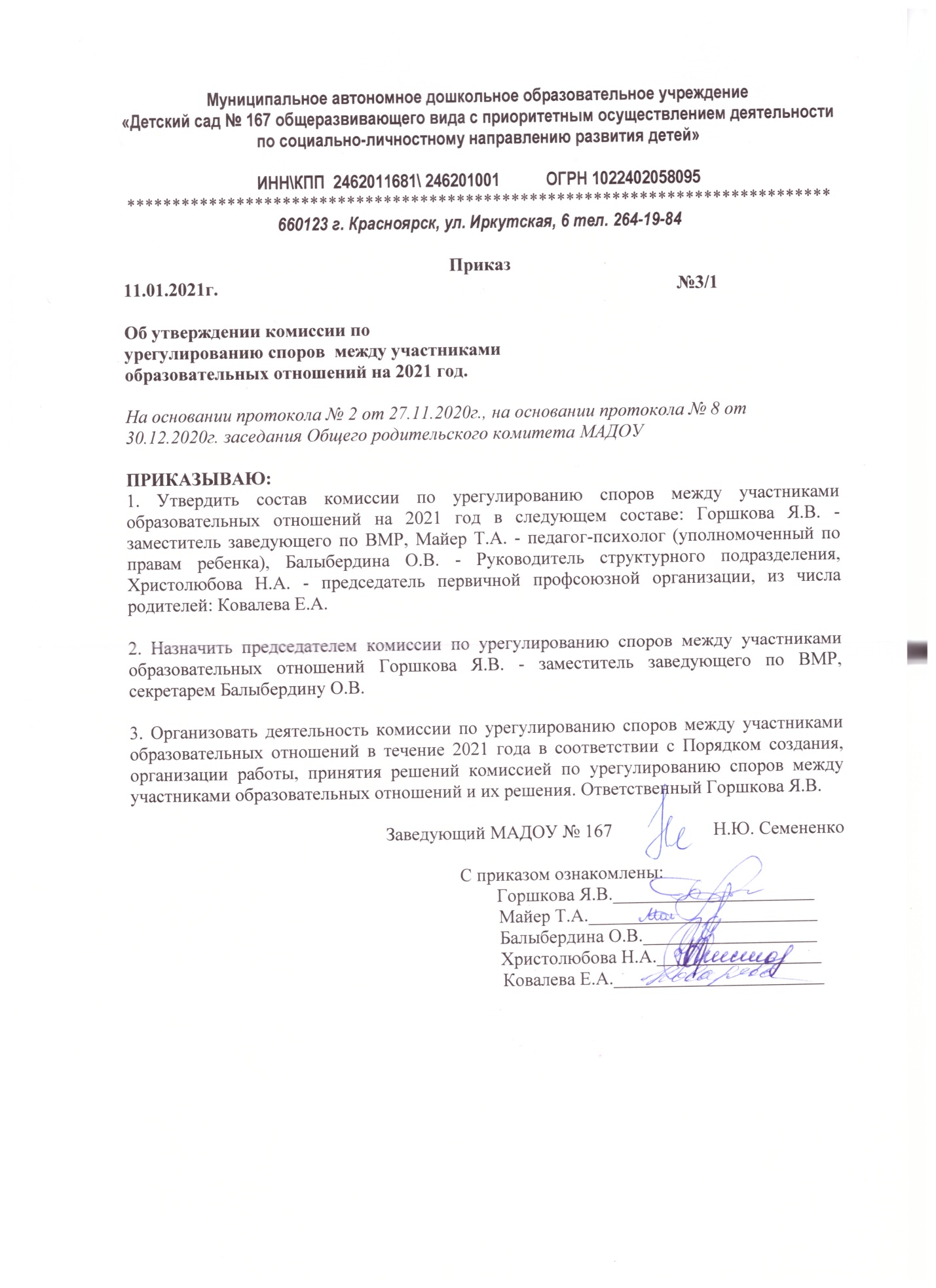 Муниципальное автономное дошкольное образовательное учреждение«Детский сад № 167 общеразвивающего вида с приоритетным осуществлением деятельности по социально-личностному направлению развития детей»ИНН\КПП  2462011681\ 246201001           ОГРН 1022402058095*****************************************************************************660123 г. Красноярск, ул. Иркутская, 6 тел. 264-19-84Приказ 11.01.2021г.                                                                                                    №3/1Об утверждении комиссии по урегулированию споров  между участникамиобразовательных отношений на 2021 год.На основании протокола № 2 от 27.11.2020г., на основании протокола № 8 от 30.12.2020г. заседания Общего родительского комитета МАДОУПРИКАЗЫВАЮ:1. Утвердить состав комиссии по урегулированию споров между участниками образовательных отношений на 2021 год в следующем составе: Горшкова Я.В. - заместитель заведующего по ВМР, Майер Т.А. - педагог-психолог (уполномоченный по правам ребенка), Балыбердина О.В. - Руководитель структурного подразделения, Христолюбова Н.А. - председатель первичной профсоюзной организации, из числа родителей: Ковалева Е.А. 2. Назначить председателем комиссии по урегулированию споров между участниками образовательных отношений Горшкова Я.В. - заместитель заведующего по ВМР, секретарем Балыбердину О.В.3. Организовать деятельность комиссии по урегулированию споров между участниками образовательных отношений в течение 2021 года в соответствии с Порядком создания, организации работы, принятия решений комиссией по урегулированию споров между участниками образовательных отношений и их решения. Ответственный Горшкова Я.В.Заведующий МАДОУ № 167                      Н.Ю. Семененко                                С приказом ознакомлены:                                                                         Горшкова Я.В.______________________                                                                          Майер Т.А._________________________                                                                          Балыбердина О.В.___________________                                                                           Христолюбова Н.А.__________________                                                                            Ковалева Е.А._______________________